Amite County High School	February 2020 Lunch Menu	 *** Students are encouraged to select five components: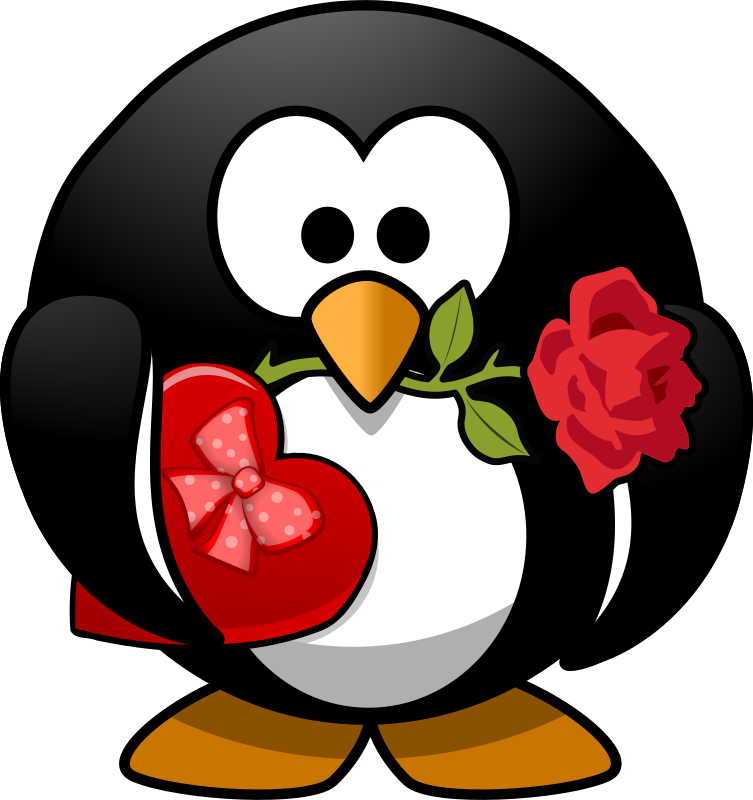 Fruit, Vegetable, Grain, Meat/Meat Alternative and Milk.  However, students are only required to select three components with one being a fruit or vegetable. ***Milk served daily:1% non-flavored and fat-free flavored (ex: chocolate, strawberry, vanilla)  *** Menu subject to change due to unforeseen circumstances*****This institution is an equal Opportunity Provider and Employer**MondayTuesdayWednesdayThursdayFridayFeb - 3Chicken TendersMashed Potatoes /CheeseGreen BeansRollKetchup 2Dipping Sauce 1Pineapple TidbitsAssorted Fruit JuicesAssorted MilkFeb - 4BBQ Meatball Hoagie Spicy FriesConfetti ColeslawApplesauceAssorted Fruit Juices 7-12Ketchup 2Mayonnaise 1Assorted MilkFeb - 5Cheesy Chicken / riceCornbreadMustard GreensSliced CarrotsChilled Peach SlicesAssorted Fruit JuicesAssorted MilkFeb - 6Chicken Noodle SoupCheesy BreadstickSaltine Crackers 1Whole Kernel CornCucumber Sticks /DipBaby Carrots /DipAssorted Fruit Juices 7-12ApricotsAssorted MilkFeb - 7Corn DogSweet Potato FriesBaked BeansSliced StrawberriesAssorted Fruit JuicesChocolate ChipCookie 7-12Ketchup 3Mustard 1Assorted MilkFeb - 10Mandarin ChickenStir Fried RiceCalifornia VeggiesSliced CarrotsRollChilled Peach SlicesAssorted Fruit Juices 7-12Assorted MilkFeb - 11CheeseburgerSpicy FriesBaked BeansBlushing chilled PearsKetchup 3Mustard 1Mayonnaise 1Assorted Fruit JuicesAssorted MilkFeb - 12Pepperoni Pizza WedgeFriesSpinach SaladFruit CrispAssorted Fruit JuicesKetchupAssorted MilkFeb - 13Spaghetti & Meat SauceGarlic ToastLemon-Glazed CarrotsGreen BeansTropical FruitAssorted Fruit JuicesAssorted MilkFeb – 14Professional DevelopmentNO STUDENTS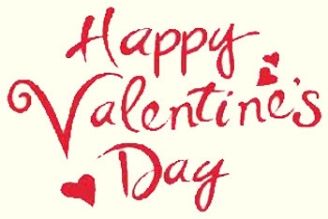 Feb – 17No School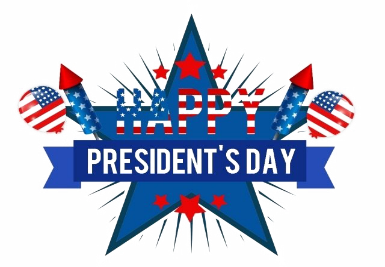 Feb - 18Boneless Buffalo WingsRollMacaroni and CheeseYam PattiesBlack-Eyed PeasAssorted Fruit JuicesSliced StrawberriesAssorted MilkFeb - 19Chili Saltine Crackers 2FriesCheesy BroccoliKetchup 1ApricotsAssorted Fruit JuicesAssorted MilkFeb - 20Breaded Steak Rice/ gravyRollGlazed CarrotsGreen BeansChilled PeachesAssorted Fruit JuicesAssorted MilkFeb - 21Sloppy Joe on BunTater TotsMixed VegetablesPineapple TidbitsKetchup 2Assorted Fruit JuicesAssorted MilkFeb - 24BBQ Chicken SandwichFriesLemon-Glazed CarrotsKetchup 2Mayonnaise 1Mustard 1ApplesauceAssorted Fruit JuicesAssorted MilkFeb - 25Salisbury SteakMashed Potatoes /gravyLima BeansRollAssorted Fruit JuicesFruit CrispAssorted MilkFeb - 26Chicken and SausageGumbo over RiceSaltine Crackers 1Spinach SaladYam PattiesChilled Peach SlicesAssorted Fruit JuicesAssorted MilkFeb - 27Red Beans & Rice           /SausageCornbreadSeasoned CabbageBaby Carrots /dipAssorted Fruit JuicesMandarin Fruit CupAssorted MilkFeb - 28Hot DogTater TotsCalifornia VeggiesKetchup 3Mayonnaise 1Mustard 1Sugar Cookie 7-12Pineapple TidbitsAssorted Fruit JuicesAssorted Milk